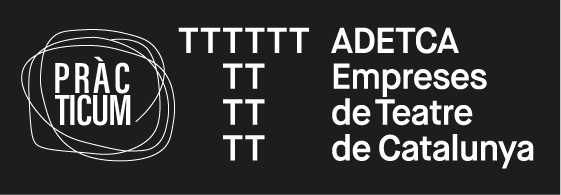 MARQUETING ONLINE – 31/05/22 – De 10 a 13hESTRATÈGIA DIGITAL I PLA DE MÀRQUETING OMNICANALCONTRACTACIÓ – 09/06/22 – De 16:30 a 18:30hLA REFORMA LABORAL – APLICACIÓ PRÀCTICA DE LES MODIFICACIONS CONTRACTUALSMARQUETING ONLINE – 16/06/22 – De 10 a 13hPOSICIONAMENT ORGÀNIC EN MOTORS DE CERCA: SEO TÈCNIC I PLA DE CONTINGUTSMARQUETING ONLINE – 30/06/22 – De 10 a 13hPUBLICITAT DE PAGAMENT A XARXES SOCIALS: IMPACTE, RESULTATS, ABAST I RETORN DE LA INVERSIÓECONOMIA – PRESENCIAL - 06/07/22 – De 16:30 a 18:30hSESSIÓ PRÀCTICA – IES I INVERSORS: COM ACONSEGUIR INVERSIONS PRIVADES PER A  LES PRODUCCIONS? OCTUBRE 2022JORNADA TEMÀTICA MARQUETING ONLINE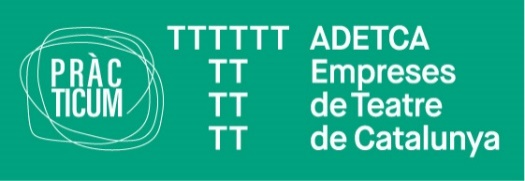 ESTRATÈGIA DIGITAL I PLA DE MÀRQUETING OMNICANALMARQUETING ONLINEESTRATÈGIA DIGITAL I PLA DE MÀRQUETING OMNICANALPonent:Rubén García Ibáñez (Senior Account Manager – Paid Media Specialist)31/05/22De 10 a 13hONLINEL'objectiu de la primera càpsula de la formació de màrqueting online és generar una estratègia de captació de públics i conversió d'objectius d'acord amb la nova realitat digital de 2022, tenint en compte els comportaments del públic objectiu a les xarxes en un context de publicitat massificada. S’analitzaran les diferents fases de l'elaboració d'una estratègia digital descobrint els diferents canals de prospecció d'usuaris, eines útils, benchmarking... L'objectiu de la primera càpsula de la formació de màrqueting online és generar una estratègia de captació de públics i conversió d'objectius d'acord amb la nova realitat digital de 2022, tenint en compte els comportaments del públic objectiu a les xarxes en un context de publicitat massificada. S’analitzaran les diferents fases de l'elaboració d'una estratègia digital descobrint els diferents canals de prospecció d'usuaris, eines útils, benchmarking... La càpsula va dirigida a les persones responsables de l’àrea de comunicació o de màrqueting que vulguin ampliar el seu coneixement per realitzar estratègies de posicionament i aconseguir més visibilitat a tots els canals online. La càpsula va dirigida a les persones responsables de l’àrea de comunicació o de màrqueting que vulguin ampliar el seu coneixement per realitzar estratègies de posicionament i aconseguir més visibilitat a tots els canals online. INSCRIPCIONS (curs per a socis d’ADETCA)INSCRIPCIONS (curs per a socis d’ADETCA)CONTRACTACIÓ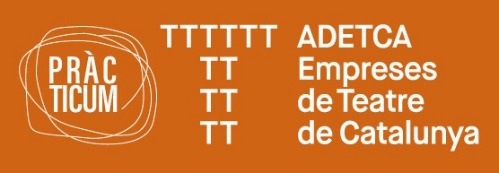 LA REFORMA LABORAL – APLICACIÓ PRÀCTICA DE LES MODIFICACIONS CONTRACTUALSCONTRACTACIÓLA REFORMA LABORAL – APLICACIÓ PRÀCTICA DE LES MODIFICACIONS CONTRACTUALSCONTRACTACIÓLA REFORMA LABORAL – APLICACIÓ PRÀCTICA DE LES MODIFICACIONS CONTRACTUALSPonent:Félix Martínez De Obregón (Assessor jurídic de FAETEDA)Ponent:Félix Martínez De Obregón (Assessor jurídic de FAETEDA)09/06/22De 16:30 a 18:30hONLINESessió pràctica que recollirà dubtes que han sorgit i novetats de l’aplicació de la Reforma Laboral (RDL 5/2022) i el seu impacte en el sector de les arts escèniques. Entre altres temes:Models de contractacióClàusules específiques del contracte artístic de durada determinadaAplicació de l’IRPFAltresSessió pràctica que recollirà dubtes que han sorgit i novetats de l’aplicació de la Reforma Laboral (RDL 5/2022) i el seu impacte en el sector de les arts escèniques. Entre altres temes:Models de contractacióClàusules específiques del contracte artístic de durada determinadaAplicació de l’IRPFAltresINSCRIPCIONS (curs per a socis d’ADETCA)INSCRIPCIONS (curs per a socis d’ADETCA)INSCRIPCIONS (curs per a socis d’ADETCA)MARQUETING ONLINEPOSICIONAMENT ORGÀNIC EN MOTORS DE CERCA: SEO TÈCNIC I PLA DE CONTINGUTSMARQUETING ONLINEPOSICIONAMENT ORGÀNIC EN MOTORS DE CERCA: SEO TÈCNIC I PLA DE CONTINGUTSPonent:Rubén García Ibáñez (Senior Account Manager – Paid Media Specialist) 16/06/22De 10 a 13hONLINELa segona càpsula de la formació de màrqueting online se centrarà en el trànsit orgànic i els continguts, des d'un context general de la funcionalitat de l'algoritme de cercadors, passant per les diferents tècniques de posicionament web i les eines necessàries per aconseguir un SEO òptim. S’analitzarà una guia de bones pràctiques per al SEO tècnic, com dur a terme una planificació de continguts calendaritzada i la importància del SEO local. La segona càpsula de la formació de màrqueting online se centrarà en el trànsit orgànic i els continguts, des d'un context general de la funcionalitat de l'algoritme de cercadors, passant per les diferents tècniques de posicionament web i les eines necessàries per aconseguir un SEO òptim. S’analitzarà una guia de bones pràctiques per al SEO tècnic, com dur a terme una planificació de continguts calendaritzada i la importància del SEO local. La càpsula va dirigida a les persones responsables de l’àrea de comunicació o de màrqueting que vulguin ampliar el seu coneixement per realitzar estratègies de posicionament i aconseguir més visibilitat a tots els canals online. La càpsula va dirigida a les persones responsables de l’àrea de comunicació o de màrqueting que vulguin ampliar el seu coneixement per realitzar estratègies de posicionament i aconseguir més visibilitat a tots els canals online. INSCRIPCIONS (curs per a socis d’ADETCA)INSCRIPCIONS (curs per a socis d’ADETCA)MARQUETING ONLINEPUBLICITAT DE PAGAMENT A XARXES SOCIALS: IMPACTE, RESULTATS, ABAST I RETORN DE LA INVERSIÓMARQUETING ONLINEPUBLICITAT DE PAGAMENT A XARXES SOCIALS: IMPACTE, RESULTATS, ABAST I RETORN DE LA INVERSIÓPonent:Rubén García Ibáñez (Senior Account Manager – Paid Media Specialist) 30/06/22De 10 a 13hONLINEL'última càpsula de la formació de màrqueting online d’aquest semestre se centra en la publicitat de pagament al canal dels “social media”. Les xarxes socials es poden convertir en l'eina virtual més potent avui en dia i en aquesta sessió es detallarà la forma de realitzar publicitat efectiva i ajustada al públic objectiu, per realitzar impactes certs que es deriven en un volum de conversions creixent generant un retorn de la inversió publicitària cada vegada major. Es treballarà sobre la preparació i instal·lació de les diferents eines, creació d'anuncis i millors adaptacions segons el context, formes de mesura i seguiment, i s’introduirà també les eines emergents en un futur proper.L'última càpsula de la formació de màrqueting online d’aquest semestre se centra en la publicitat de pagament al canal dels “social media”. Les xarxes socials es poden convertir en l'eina virtual més potent avui en dia i en aquesta sessió es detallarà la forma de realitzar publicitat efectiva i ajustada al públic objectiu, per realitzar impactes certs que es deriven en un volum de conversions creixent generant un retorn de la inversió publicitària cada vegada major. Es treballarà sobre la preparació i instal·lació de les diferents eines, creació d'anuncis i millors adaptacions segons el context, formes de mesura i seguiment, i s’introduirà també les eines emergents en un futur proper.La càpsula va dirigida a les persones responsables de l’àrea de comunicació o de màrqueting que vulguin ampliar el seu coneixement per realitzar estratègies de posicionament i aconseguir més visibilitat a tots els canals online. La càpsula va dirigida a les persones responsables de l’àrea de comunicació o de màrqueting que vulguin ampliar el seu coneixement per realitzar estratègies de posicionament i aconseguir més visibilitat a tots els canals online. INSCRIPCIONS (curs per a socis d’ADETCA)INSCRIPCIONS (curs per a socis d’ADETCA)ECONOMIA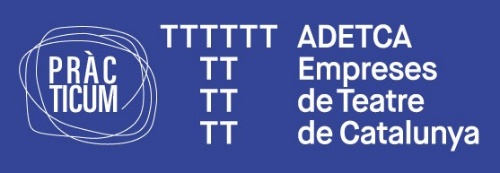 SESSIÓ PRÀCTICA – IES I INVERSORS: COM ACONSEGUIR INVERSIONS PRIVADES PER A  LES PRODUCCIONS? ECONOMIASESSIÓ PRÀCTICA – IES I INVERSORS: COM ACONSEGUIR INVERSIONS PRIVADES PER A  LES PRODUCCIONS? Ponent:Julian Galindo (soci fundador Carrillo Assessors)06/07/22De 16:30 a 18:30hPRESENCIAL (Teatre Romea)El canvi en la llei de l’impost de societats per a les empreses del sector de les arts escèniques i la música de finals d’any va suposar una gran notícia per al sector, perquè facilita les inversions privades en els nostres projectes teatrals. El nou sistema de transmissió del crèdit fiscal a favor de les productores ja no requereix la constitució d’una agrupació d’interès econòmic (AIE), cosa que facilita extraordinàriament que les productores de teatre, música i dansa puguin obtenir el retorn previst.En aquesta sessió es presentarà de forma molt pràctica com beneficiar-se de l’incentiu fiscal específic per a la producció teatral.El canvi en la llei de l’impost de societats per a les empreses del sector de les arts escèniques i la música de finals d’any va suposar una gran notícia per al sector, perquè facilita les inversions privades en els nostres projectes teatrals. El nou sistema de transmissió del crèdit fiscal a favor de les productores ja no requereix la constitució d’una agrupació d’interès econòmic (AIE), cosa que facilita extraordinàriament que les productores de teatre, música i dansa puguin obtenir el retorn previst.En aquesta sessió es presentarà de forma molt pràctica com beneficiar-se de l’incentiu fiscal específic per a la producció teatral.INSCRIPCIONS (curs per a socis d’ADETCA)INSCRIPCIONS (curs per a socis d’ADETCA)OCTUBRE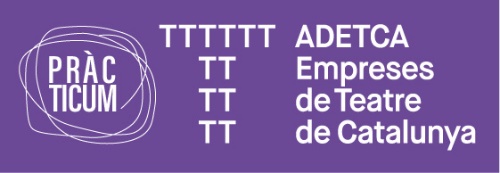 JORNADA TEMÀTICA OCTUBREJORNADA TEMÀTICA OCTUBREJORNADA TEMÀTICA Octubre 2022 – Tot un dia PRESENCIALLa celebració del 30 aniversari serveix per donar el tret de sortida al que serà el primer stage d’ADETCA (que se celebrarà anualment) dedicat a reflexionar sobre el sector des de diferents perspectives i amb voluntat de revisar-nos, actualitzar-nos i projectar-nos cap al futur.La idea és unir en un mateix espai professionals amb expertesa d’altres sectors (nacionals i/o internacionals) que puguin obrir noves mirades cap a les nostres activitats i projectes, i crear també espais de debat i reflexió i mostra de projectes i iniciatives exitoses i innovadores. La temàtica de l’stage encara està per definir. La celebració del 30 aniversari serveix per donar el tret de sortida al que serà el primer stage d’ADETCA (que se celebrarà anualment) dedicat a reflexionar sobre el sector des de diferents perspectives i amb voluntat de revisar-nos, actualitzar-nos i projectar-nos cap al futur.La idea és unir en un mateix espai professionals amb expertesa d’altres sectors (nacionals i/o internacionals) que puguin obrir noves mirades cap a les nostres activitats i projectes, i crear també espais de debat i reflexió i mostra de projectes i iniciatives exitoses i innovadores. La temàtica de l’stage encara està per definir. 